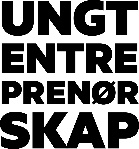 Avtale mellom Ungt Entreprenørskap Viken, Mentorbedrift …………………. og ……………………… videregående skole.Ungt Entreprenørskap jobber for å knytte skole og næringsliv tettere sammen. Vi ønsker å inspirere unge til å tenke nytt og skape verdier, slik at vi på sikt kan skape flere intra- og entreprenører i regionen. Vi ser behovet for at lærer får et godt nettverk som han kan overføre videre til sine ungdomsbedriftselever år etter år. I tillegg ønsker vi at UB elever får et innblikk i det lokale næringslivet og muligheter for framtidig jobb lokalt.  Hensikten:
Vi ønsker å formalisere og systematisere samarbeidet slik at vi sikrer en god kvalitet og overføring av kunnskap mellom Ungt Entreprenørskap, XX bedrift og YY videregående skole. Aktiviteter mellom …………………… og …………………. videregående skole, skoleåret 22/23
Planen er utarbeidet av Ungt Entreprenørskap i dialog med XX bedrift og Ungdomsbedriftslærer YY. Den er godkjent av rektor ved XX videregående skole og revideres årlig etter behov. __________________________________________________________Avtalen finnes i to eksemplarer, en til hver part.Østfold / juni 2021…………………………….     bedrift			…………………………………..videregående skole_______________________ 	           		______________________ Navn	           	          		          		Rektor, …………………….. videregående skoleAktivitet:Når:Ansvarlig:CoachningSept-OktUB lærer booker møtet